Pčelica 1, 84. sat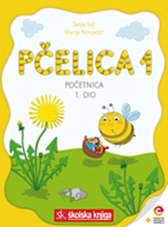 Srce u snijegu, Branko Ranitović  - crtani filmUvodni dioOdgonetni koja riječ se skriva!Kako izgleda snjegović? Od čega je nastao? Danas ćeš pogledati animirani lutkarski film Srce u snijegu Branka Ranitovića.Glavni dio Pogledaj film: https://www.e-sfera.hr/dodatni-digitalni-sadrzaji/c065fe64-7977-44fc-b592-12b5e05e7b78/Odgovori na pitanja iz zvučnog zapisa: https://www.e-sfera.hr/dodatni-digitalni-sadrzaji/c065fe64-7977-44fc-b592-12b5e05e7b78/Jesi li uživao/uživala? Koji si dio filmske priče upamtio/zapamtila?Tko se igra na snijegu? Tko ih promatra? 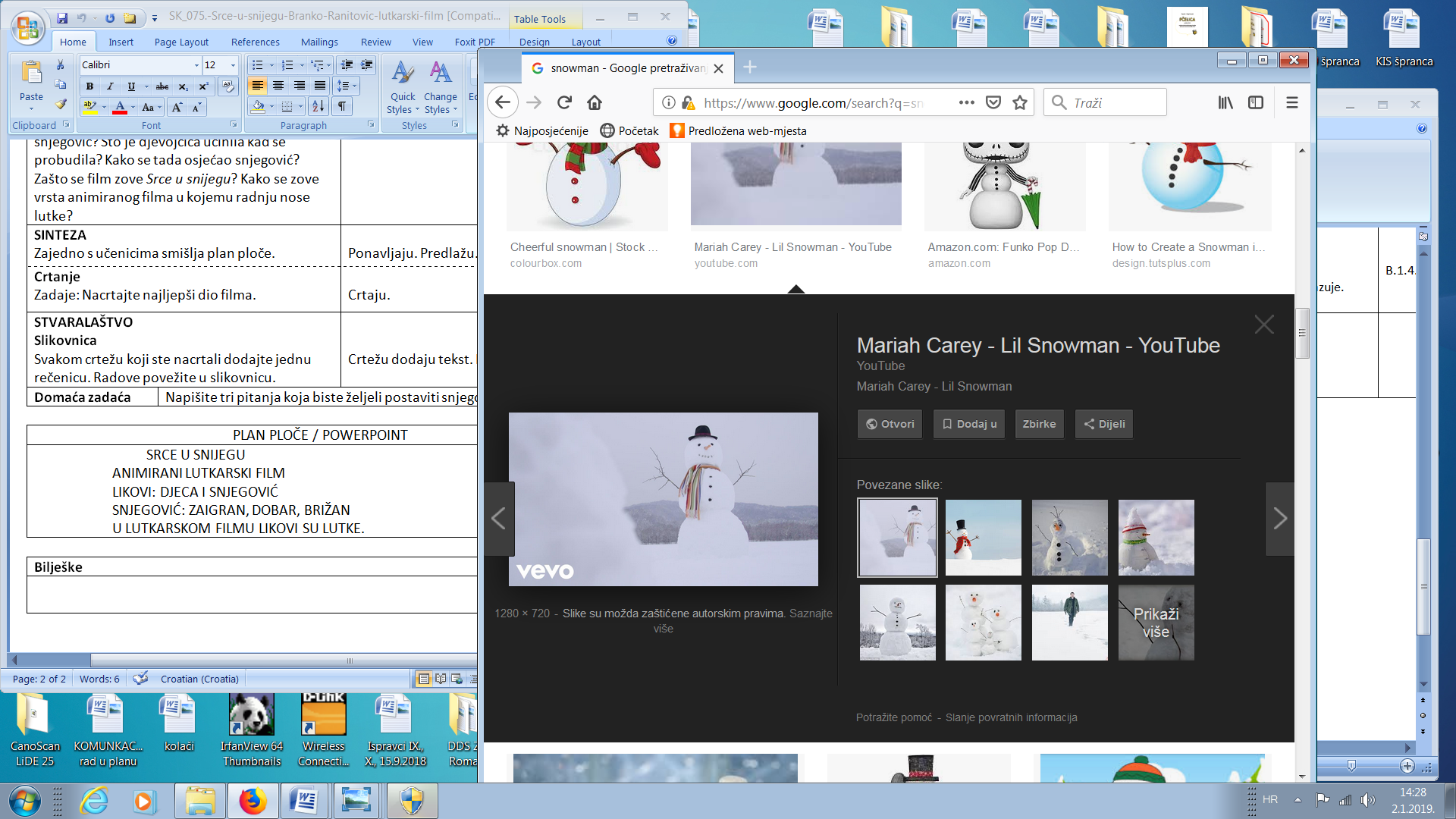 Što je snjegović poželio? Što je napravio? Što se dogodilo? Kako se snjegović osjećao kad je vidio da je djevojčica ozlijeđena? Kako su reagirala djeca? Zašto su pobjegla? Što je učinio snjegović? Što je djevojčica učinila kad se probudila? Kako se tada osjećao snjegović? Zašto se film zove Srce u snijegu? Kako se zove vrsta animiranog filma u kojemu radnju nose lutke?Film koji si pogledao/pogledala nazivamo animiranim filmom. Animirati znači pokretati. U ovom filmu pokreću se lutke pa ga nazivamo lutkarskim filmom. Prepiši u pisanku:SRCE U SNIJEGUANIMIRANI LUTKARSKI FILMLIKOVI: DJECA I SNJEGOVIĆSNJEGOVIĆ: ZAIGRAN, DOBAR, BRIŽANU LUTKARSKOM FILMU LIKOVI SU LUTKE.Završni dioNacrtaj u pisanku što ti se najviše u filmu svidjelo.Glazbeni i zabavni kutak čekaju na tebe: https://www.e-sfera.hr/dodatni-digitalni-sadrzaji/c065fe64-7977-44fc-b592-12b5e05e7b78/Riješi zadatke u radnoj bilježnici na 73. stranici.